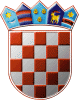     REPUBLIKA HRVATSKA    VARAŽDINSKA ŽUPANIJA         OPĆINA VIDOVEC         Općinski načelnikKLASA: 008-01/20-01/04URBROJ: 2186/10-02/1-20-01 Vidovec, 28.12.2020.Na temelju članka 11. stavka 5. i 6. Zakona o pravu na pristup informacijama ("Narodne novine" broj:25/13 i  85/15) i članka 47. Statuta Općine Vidovec ("Službeni vjesnik Varaždinske županije" broj: 04/18), općinski načelnik Općine Vidovec dana 28. prosinca 2020. godine, donosi  PLANsavjetovanja s javnošću Općine Vidovec za 2021. godinuČlanak 1.Donosi se Plan savjetovanja s javnošću za 2021. godinu (u daljnjem tekstu: Plan), kojim se utvrđuje popis općih te drugih strateških, odnosno planskih akata koji se planiraju donijeti u 2021. godini, a za koje se provodi postupak savjetovanja s javnošću, u smislu Zakona o pravu na pristup informacijama.Članak 2.Plan sadrži naziv općeg akta ili dokumenta za koji se provodi savjetovanje, očekivano vrijeme njegova donošenja ili usvajanja, okvirno vrijeme provedbe internetskog savjetovanja te druge predviđene načine za koje se namjerava provesti savjetovanje.Članak 3.Plan u tabelarnom prikazu sastavni je dio ovog akta.Članak 4.Ako se tijekom godine ukaže potreba za donošenjem općih te drugih strateških odnosno planskih akata koji nisu obuhvaćeni ovim Planom, a spadaju u pitanja o kojima se provodi savjetovanje sa javnošću i za te opće akte provesti će se propisani postupak savjetovanja s javnošću. O izmjenama Plana savjetovanja Općina Vidovec izvijestiti će javnost objavom na svojoj službenoj internetskoj stranici.Članak 5.Postupci savjetovanja s javnošću za navedene akte iz ovog Plana provesti će se u roku trajanja do 30 dana, osim u iznimnom slučaju ako to nije moguće provesti zbog razloga hitnosti koji će se posebno obrazložiti u pozivu za sudjelovanje u postupku. Članak 6.Za provedbu ovog Plana zadužuje se Jedinstveni upravni odjel Općine Vidovec.Članak 7.Plan savjetovanja sa zainteresiranom javnošću stupa na snagu danom donošenja, a objaviti će se na službenoj internetskoj stranici Općine Vidovec www.vidovec.hr i dostupan je javnosti u skladu sa odredbama Zakona o pravu na pristup informacijama.Općinski načelnik   														     Bruno HranićTablica 1. Plan savjetovanja s javnošću za 2021. godinuRed.br.Naziv akta ili dokumentaNositelj izrade nacrtaprijedloga akataOčekivano vrijeme donošenja akataOkvirnovrijeme provedbe internetskog savjetovanjaPredviđeni načini provedbe savjetovanja(Internet, oglas, javne rasprave, javne skupine i sl.)Donositelj akta1. Statutarna Odluka o Izmjenama i dopunama Statuta Općine VidovecJUO Općine VidovecNačelnik OpćineI. tromjesečjedo 30 danaInternet savjetovanjeOpćinsko vijećeOpćine Vidovec2.Poslovnička Odluka o izmjenama i dopunama Poslovnika Općinskog vijeća Općinskog vijeća Općine VidovecJUO Općine Vidovec, Načelnik OpćineI. tromjesečjedo 30 danaInternet savjetovanjeOpćinsko vijeće Općine Vidovec3.Prijedlog I. Izmjena i dopuna Proračuna Općine VidovecJUO Općine Vidovec, Načelnik OpćineI. tromjesečjedo 30 danaInternet savjetovanjeOpćinsko vijeće Općine Vidovec4.Prijedlog Polugodišnjeg izvještaja o izvršenju Proračuna Općine Vidovec za 2021. godinuJUO Općine Vidovec, Načelnik OpćineII. tromjesečjedo 30 danaInternet savjetovanjeOpćinsko vijeće Općine Vidovec5.Prijedlog Strategije razvoja Općine Vidovec JUO Općine Vidovec, Načelnik OpćineII. tromjesečjedo 30 danaInternet savjetovanjeOpćinsko vijeće Općine Vidovec6.Prijedlog Procjene rizika od velikih nesreća na području Općine VidovecJUO Općine Vidovec, Načelnik OpćineII. tromjesečjedo 30 danaInternet savjetovanjeOpćinsko vijeće Općine Vidovec7.Prijedlog Proračuna Općine Vidovec za 2022. sa projekcijama za 2023. i 2024. te Odlukom o izvršenju proračuna i pripadajućim programimaJUO Općine Vidovec, Načelnik OpćineIV. tromjesečjedo 30 danaInternet savjetovanjeOpćinsko vijeće Općine Vidovec8.Prijedlog Plana djelovanja u području prirodnih nepogoda na području Općine Vidovec za 2022. godinuJUO Općine Vidovec, Načelnik OpćineIV. tromjesečjedo 30 danaInternet savjetovanjeOpćinsko vijeće Općine Vidovec9.Prijedlog Plana razvoja sustava civilne zaštite za 2022. godinuJUO Općine Vidovec, Načelnik OpćineIV. tromjesečjedo 30 danaInternet savjetovanjeOpćinsko vijeće Općine Vidovec10.Prijedlog Analize stanja sustava civilne zaštite na području Općine Vidovec za 2021. godinuJUO Općine Vidovec, Načelnik OpćineIV. tromjesečjedo 30 danaInternet savjetovanjeOpćinsko vijeće Općine Vidovec11.Prijedlog II. Izmjena i dopuna Proračuna Općine Vidovec sa pripadajućim programimaJUO Općine Vidovec, Načelnik OpćineIV. tromjesečjedo 30 danaInternet savjetovanjeOpćinsko vijeće Općine Vidovec